ПРОЕКТ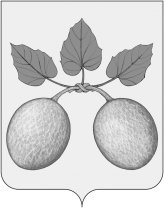 СОБРАНИЕ ПРЕДСТАВИТЕЛЕЙ ГОРОДА СЕРДОБСКА CЕРДОБСКОГО РАЙОНА ПЕНЗЕНСКой ОБЛАСТИРЕШЕНИЕ   от  __________ № ________г. СердобскО внесении изменений в решение Собрания представителей города Сердобска от 21.11.2014 №196-22/3 «О налоге на имущество физических лиц»(в последующих изменениях) В соответствии с Федеральным законом от 29.09.2019 №321-ФЗ «О внесении изменений в часть вторую Налогового кодекса Российской Федерации» и руководствуясь статьей 20 Устава городского поселения город Сердобск Сердобского района Пензенской области,- Собрание представителей города Сердобска решило:           1. Внести в решение Собрания представителей города Сердобска от 21.11.2014 №196-22/3 «О налоге на имущество физических лиц» (в последующих изменениях) следующее изменение:          1.1. в абзаце шестом подпункта 2.1 пункта 2 слово ", предоставленных" и слово ", дачного" исключить.   2. Опубликовать настоящее решение в информационном бюллетене «Вестник города Сердобска» и разместить в информационно-телекоммуникационной сети «Интернет».   3. Настоящее решение вступает в силу не ранее чем по истечении одного месяца со дня его официального опубликования.   4. Положения пункта 1.1. настоящего решения распространяют свое действие на правоотношения, возникшие с 01.01.2020.   5. Контроль за выполнением настоящего решения возложить на постоянную комиссию по бюджетной, налоговой и финансовой политике и главу администрации города Сердобска.Глава города Сердобска                                                                          А.Ю.Кайшев